Broj: 4216/18/2Mjesto i datum: Podgorica, 22.08.2018. godine „13 Jul Plantaže” A.D., Podgorica objavljuje na Web sajtu:IZMJENE I DOPUNEZAHTJEVA ZA PRIKUPLJANJE PONUDA ZA POSTUPAK NABAVKE IZVOĐENJE RADOVANA SANACIJI RIBNJAKA MAREZA-  Izmjena Zahtjeva za prikupljanje ponuda za postupak nabavke Izvođenje radova na sanaciji ribnjaka Mareza , se vrše na strani  br. 3/61 i 54/61  na sledeći način:Briše se:„Privredno društvo, pravno lice, odnosno preduzetnik treba da posjeduje licence za:Izvođenje geodetskih radovaIzvođenje hidrogeolođkih radovaIzvođenje građevinskih i građevinsko-zanatskih radova na objektima hidrotehnikePonuđač tj. Privredno društvo, pravno lice, odnosno preduzetnik, treba da ima zaposlene inženjere koji posjeduju licence za:Izvođenje geodetskih radovaIzvođenje hidrogeolođkih radovaIzvođenje građevinskih i građevinsko-zanatskih radova na objektima hidrotehnike“i upisuje:“Privredno društvo, pravno lice, odnosno preduzetnik, kao i njegovi zaposleni, treba da posjeduje licence za rukovodjenje izvodjenjem radova koje su u skladu sa vazecom zakonskom regulativom, kao i opisom i predmjerom radova datim u ovom zahtjevu.”-  Izmjena Zahtjeva za prikupljanje ponuda za postupak nabavke Izvođenje radova na sanaciji ribnjaka Mareza , se vrše na strani  br. 5/61 na sledeći način:Briše se:XI    Vrijeme i mjesto podnošenja ponuda i javnog otvaranja ponuda„Ponude se predaju  radnim danima od 7 do 14 sati, zaključno sa danom  godine do 24.08.2018. godine u 13,00 sati.Ponude se mogu predati: neposrednom predajom na arhivu naručioca na adresi Put Radomira Ivanovića br. 2, 81000 Podgorica, Crna Gora. preporučenom pošiljkom sa povratnicom na adresi Put Radomira Ivanovića br. 2, 81000 Podgorica, Crna Gora..Javno otvaranje ponuda, kome mogu prisustvovati ovlašćeni predstavnici ponuđača sa priloženim punomoćjem potpisanim od strane ovlašćenog lica, održaće se dana 24.08.2018.  godine u 13:30 sati, u prostorijama „13 Jul Plantaže” A.D. Podgorica na adresi Put Radomira Ivanovica br. 2., 81000 Podgorica.Napomena: Zainteresovani ponuđači mogu posjetiti predmetnu lokaciju svakog radnog dana u periodu od 10,00 do 12,00 sati. Zainteresovani ponuđači su dužni da 24 sata ranije najave posjetu na broj telefona: 0382 69 336 923. Kontakt osoba: Veselin Miletić.”i upisuje:XI    Vrijeme i mjesto podnošenja ponuda i javnog otvaranja ponuda„Ponude se predaju  radnim danima od 7 do 14 sati, zaključno sa danom  godine do 27.08.2018. godine u 13,00 sati.Ponude se mogu predati: neposrednom predajom na arhivu naručioca na adresi Put Radomira Ivanovića br. 2, 81000 Podgorica, Crna Gora. preporučenom pošiljkom sa povratnicom na adresi Put Radomira Ivanovića br. 2, 81000 Podgorica, Crna Gora..Javno otvaranje ponuda, kome mogu prisustvovati ovlašćeni predstavnici ponuđača sa priloženim punomoćjem potpisanim od strane ovlašćenog lica, održaće se dana 27.08.2018.  godine u 13:30 sati, u prostorijama „13 Jul Plantaže” A.D. Podgorica na adresi Put Radomira Ivanovica br. 2., 81000 Podgorica.Napomena: Zainteresovani ponuđači mogu posjetiti predmetnu lokaciju svakog radnog dana u periodu od 10,00 do 12,00 sati. Zainteresovani ponuđači su dužni da 24 sata ranije najave posjetu na broj telefona: 0382 69 336 923. Kontakt osoba: Veselin Miletić.”Izmjene i dopune  predmetnog Zahtjeva Naručilac objavljuje na  web sajtu www.plantaze.comKomisija za otvaranje i vrednovanje ponuda                                                                                                                                                                            Predsjednik                                                                                                           Goran Milić, dipl. pravnik, predsjednik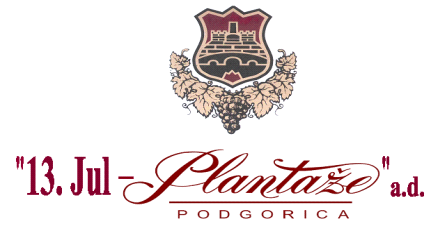 